Monday 8th November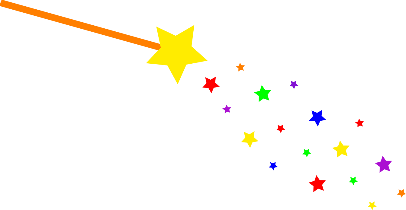 LO: To innovate and plan a wishing tale. IntroductionWho is your character? What are they wishing for?Build upCharacter gets what they are wishing forProblemSomething or someone gets in your characters way!ResolutionYour character overcomes the difficulty Ending